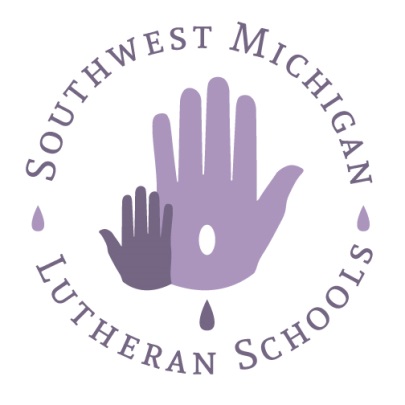 Guidelines and Instructions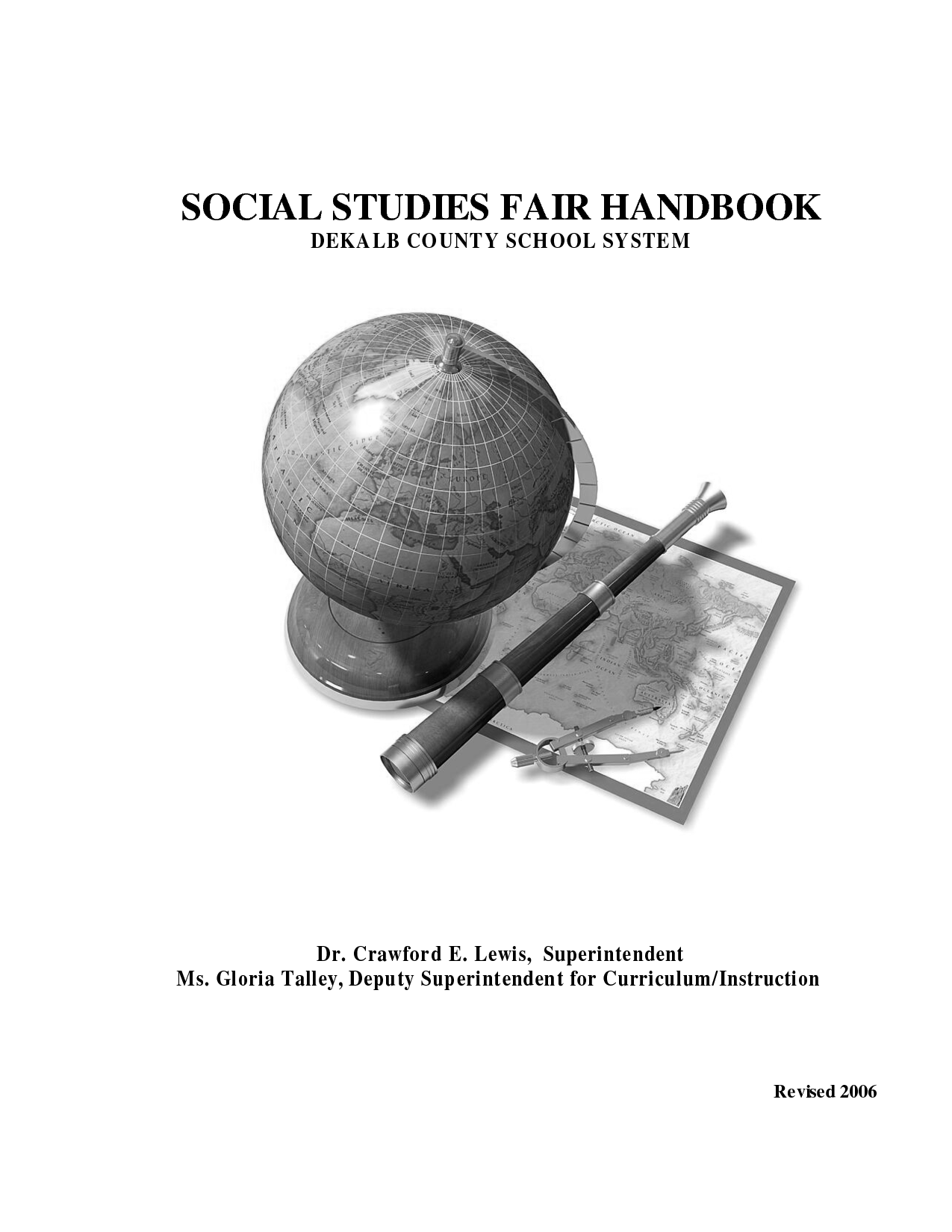 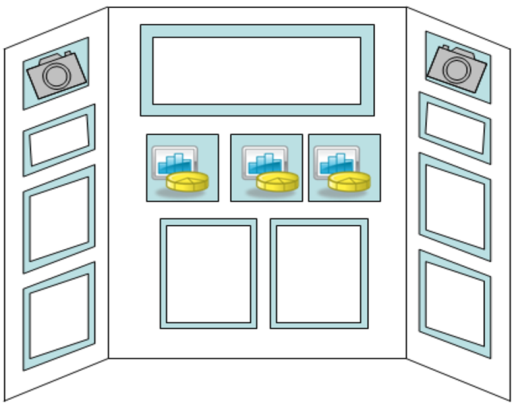 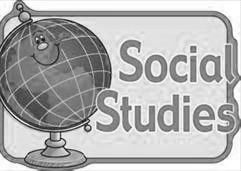 Thank you to First German Lutheran School, Manitowoc, Wisconsin, and St. John Lutheran School, Burlington, Wisconsin, for providing information to assist in the formation of these guidelines and instructions.2013 Academic Committee for SWMLSSOCIAL STUDIES FAIR GUIDELINESThe purpose of the Social Studies Fair is to encourage students to research and display a topic in the social studies field.  The students should do the work as independently of parents and teachers as possible.  Parents and teachers may provide minimal guidance or advice.  Please take this into consideration when selecting a project.All students in grades 3-8 may submit a project for the Social Studies Fair. Each project entered is for a single entry (no joint presenters).The information presented should be neither too limited nor too broad. For example, a topic such as World War II would be too broad for one project. However, a topic such as Louisiana in World War II would be too narrow to find enough information. A specific topic would be more suitable, such as the War in the Pacific, the bombing of Pearl Harbor, the development of the atomic bomb, or the Battle of the Bulge. The data should be arranged in a clear and meaningful way that will create interest and show understanding of the subject to others.Every project should have a unifying theme.While parents may lend their encouragement and advice, the student should do all of the physical work on the project.  Students must submit a project that has been done exclusively for this school year’s fair.The student should expect to complete the project at home. The teacher may provide guidance, but ultimately the completed project is each student’s responsibility.Students may choose a project from the attached list or select one of their own, with teacher approval.  Kits and store models are not allowed, nor are Legos or plastic figures. The project should be original.  A display board (recommended size: 36” x 48”) should be made for the project.  The display should include the project title, student name and grade, research, and information found along with an explanation of what the student learned from the project.On the day of the fair, students will give a brief oral presentation demonstrating their understanding of the subject (grades 3 & 4 – one to three minutes and grades 5-8 – two to four minutes).  The presentation should include an introduction that includes the student's name, grade level, school attending, title of the project and motivation for the project concept (to stimulate interest in the subject).  GUIDELINES FOR CREATING A DISPLAY BOARDA display board (recommended size:  36” x 48”) is used to summarize the research you did and explain what you learned from your project.  This is a very important part of your presentation and should be done in an eye-pleasing and eye-catching manner.  Your display should attract people to it and provide important information that you would want someone to know about your subject.  Make it colorful, artistic, and above all, neat and complete.  The following must be part of your display board:	1.  Project title	2.  Your name and grade	3.  What you did to find the information	4.  Information that you found	5.  What you learned from this projectYou are encouraged to include 3-D objects or visual representations to be placed in front of your display board.  Examples could include:  dioramas or original models (no kits or Legos)Neatness, creativity, and careful work will be judged on your display board, along with spelling, grammar, and correct punctuation.Headings should be seen easily from a distance of three to five feet.  Choose colors which have a good value contrast.  For example, navy blue letters on a yellow background are easier to see than orange letters on a yellow background.  Dark letters on a light background, or the other way around (light letters on a dark background) will have greater contrast and be more visible.Your display may include charts, diagrams, photographs, graphs, maps, or original artwork.  You may not use copyrighted material.  Any text is to be written in your own words.  Avoid overuse of photocopies.  Acceptable use of photocopied material includes pictures, maps, or graphics.  It is preferable that you create your own drawings or graphics whenever possible.Don’t be afraid to spice up your display with flashy paper, fonts, etc.  Be artistic, creative, and informative!Researching for information regarding the project is an important learning element of this project.  Remember to document the sources of information to acknowledge sources appropriately.  While Wikipedia is a resource, it should not be the sole source of information from research.SampleSOCIAL STUDIES FAIR ORAL PRESENTATIONEach student will be judged on an oral presentation about his/her project.  The students in grades 3-4 should plan for a presentation in the one to three minute time range.  The students in grades 5-8 should plan for a presentation in the two to four minute time range.  The oral presentation should be concise, direct, and in logical order.  The presentation should include an introduction that includes the student's name, grade level, school attending, title of the project and motivation for the project concept (to stimulate interest in the subject).  This information may be present in the display; however, organizing this information in an oral format emphasizes the information in a unique manner that provides for a useful introduction.Judges will score the oral presentation in five categories – 1) knowledge of the topic, 2) preparation,             3) fluency, 4) creativity, and 5) connection to the topic.This portion of the project is an oral presentation.  The student is encouraged to incorporate the visual display into the presentation.  The student may not use items similar to a PowerPoint presentation with the oral presentation.These are some things that will be beneficial during the oral presentation: Keep eye contact with the judgesStand on both feetDress neatlyStay within the time limitIntegrate the display into the presentationUse conversational speechSpeak slowly and clearlyRelaxThese are some things that should be avoided during the oral presentation:Chewing gumMoving nervouslyStanding in front of or obscuring the projectPutting hands in pocketsWearing heavy jewelry or distracting clothingUsing note cards or notes. The use of note cards is discouraged but not prohibited; use minimal reference to notecards.SOCIAL STUDIES FAIR RUBRIC FOR POINT VALUES** 0 points may be awarded in any category, only if the criteria are completely absent.Rubric for Physical Appearance of the Display:Creativity: The display exhibits the student's skills in creativity and imagination.4 … exceptional creativity and effectively addresses the topic in an age appropriate manner using a connected combination of artistic techniques3 … presents the topic in an age appropriate manner using multiple artistic techniques2 … utilizes artistic techniques to display information regarding the topic in an age appropriate manner1 … lacks an age appropriate level for displaying the topicNeatness: The display is attractive, easy to read, and without grammatical errors.4 … exceptional physical appearance which shows attention to detail in terms of lettering, grammar, spelling, layout, and overall appearance3 … good physical appearance which enhances interest, with no physical errors2 … general appearance which neither enhances nor detracts interest1 … lacks an overall appearance to enhance interestInformative Visuals: The display has a variety of visuals to represent what was learned.4 … accurately represents the topic with a variety of visual representations of information3 … accurately represents the topic with a visual representation of information2 … represents the topic with an incomplete or inaccurate visual representation of information1 … lacks a good visual representation of informationRelevancy: The display items connect and coordinate the information learned.4 … displays interesting items that coordinate well with the project and add insight to the project3 … displays items that are connected with the project and assist with insight into the project2 … displays item(s) that are somewhat connected with the project 1 … displays item(s) that are limited in coordination with the projectOrganization: The display has an organized and logical flow of information.4 … suitable information organized in a clear and concise manner3 … suitable information with some organizational pattern2 … numerous elements of information with no clear organizational pattern1 … lacks suitable information and organizational strategyRubric for Oral Presentation:Knowledge of Topic: The student presents accurate and relevant information.4 … demonstrates knowledge of the topic with accurate and relevant information3 … incorporates accurate and relevant information to present the topic2 … incorporates limited relevant information to present the topic1 … uses information that disengages the listener from the topicPreparation: The student gives an introduction, uses eye contact, stands poised, and has an organized flow of information.4 … includes an impressive introduction, proper eye contact, excellent poise, and minimal reference to note cards3 … includes an introduction, uses some eye contact with poise and minimal reference to note cards2 … introduction, eye contact, or poise is weak or the presenter depends heavily on note cards for presenting information1 … lacks an introduction, uses minimal eye contact, and depends on note cards for readingFluency: Fluency includes the volume, expression, and enunciation of words spoken.4 … uses fluency characteristics (volume, expression, and enunciation) to clearly share the information with a high degree of confidence3 … uses volume, expression, and enunciation to adequately share the information2 … uses some of the fluency characteristics (volume, expression, enunciation) to share the information.  One or more of these characteristics is weak.1 … lacks fluency characteristics (volume, expression, enunciation) Creativity: The student shows enthusiasm, using gestures and visuals.4 … shows enthusiasm, gestures, and incorporating use of visuals; stimulates great interest in the presentation3 … shows enthusiasm, gestures, and incorporating use of visuals; adequately engages the audience in the presentation2 … enthusiasm, gestures, and incorporating use of visuals are not cohesively organized1 … lacks enthusiasm, gestures, and does not incorporate visuals into the presentationConnection: The student can explain what was learned from the project.4 … provides an interesting and stimulating explanation of what was learned from the project3 … adequately explains what was learned from the project2 … explains what was learned from the project but lacks organization1 … provides a limited explanation of what was learned from the projectSCORING FOR SOCIAL STUDIES FAIR1st place ranking	52.5-60 points2nd place ranking	45-52 points3rd place ranking	37.5-44 points-----------------------------------------------------------------------A student who receives scores with 3.5 average (52.5 pts.) or better would be awarded a 1st place ranking.A student who receives scores with 3.0 average (45 pts.) or betterwould be awarded a 2nd place ranking.A student who receives scores with 2.5 average (37.5 pts.) or better would be awarded a 3rd place rankingSOCIAL STUDIES FAIR CATEGORIESDEFINITION OVERVIEWProjects submitted for the Social Studies Fair may be chosen from the following five categories.Attached to this page are example topics/projects for each of the categories.  If your child chooses to do something that is not included in the idea bank, please have the topic approved by the teacher.History: The study of past events as they relate to a single person, group of people, country (state or community), or a certain period of time.Geography: The study of the Earth’s surface, the knowledge of its geographic features (land, water, atmosphere), the influence of its climate, vegetation, land use, and industries, and the relationship between the environment and human activities.Civics and Government: The study of the privileges and obligations of citizens; how local, state, and federal officials and bodies are formed, their duties, and powers.Peoples, Customs, and Ways of Life: The study of human beings, how they live their lives (individually and as a group), and what cultural activities are practiced and passed on to future generations.Economics: The study of the production, distribution, consumption, and exchange of goods and services.SOCIAL STUDIES FAIR IDEA BANKGrades 3 - 4History1. Make a shoebox dollhouse showing different time periods in history/present day. 2. Create a newspaper from a special event in history: war breaks out in the colonies; presidential     assassination; the first Thanksgiving; Boston Tea Party; a famous battle; the Last Supper; the     Crucifixion; events in Egypt before, during & after the Exodus; the Russian Revolution; etc. 3. Create a timeline explaining events showing a portion of history.  Incorporate pictures and        newspaper clippings. 4. Create a news broadcast from an important event in the past. Make a box theater. Make roll     pictures with captions or text beneath your pictures. 5. Make a map of Michigan or Indiana, USA, the world, etc. Put in where certain historical            events took place. 6. Report on local church history. Create a timeline using photos.7. Design a board game centered on a major event with original questions about history. 8. Create an original model (no kits, Legos, plastic figures): different types of transportation in      the past; a Southern plantation; a medieval manor; different types of shelters around the world;      a mini-community; castles (small or large); a miniature pyramid; an ancient mummy; past     naval warships-explaining their impact on the war; etc.9. Make a diorama: the signing of the Declaration of Independence or Constitution; the first      Thanksgiving; the Boston Tea Party; a famous battle; the Last Supper or Crucifixion; etc. 10. Draw posters, diagrams, charts of flags of the states, flags of the world, an advertisement for       a historical event, facts about the 13 colonies, facts about the explorers. All artwork must be       original.Geography 1. Make relief maps of different places in the world. 2. Draw pictures showing different types of terrain, place them on a map, and show where you     would find that type of land. 3. Create (draw not trace) a map of a place such as the world, a continent, a country, or a state.       Label the capitals, county seats, and other important information on the map.  Include       important places. List the differences from your home to that place. Suggest various ways in     which you would travel there. Geography  (continued)4. Write letters to the Chambers of Commerce of the various states in the United States.  Ask for    information about climate, places of interest, etc. Use this information to create your own       portfolio or a state brochure. 5. Make a map. Trace the path from your house to school. Label important things you see along     the way. 6. Take a United States map and mark the route to a favorite relative or friend’s house.  Draw      picture postcards of the things you’d see along the way. 7. Make a map that shows where we have missionaries. Perhaps write a letter to one of them      included in the project. Display letters or photos you may receive in return.8. Build a model of a town or city by using boxes. The model could be of your home town or       neighborhood. 9. Gather information about a place your family has gone on vacation. Show what makes this      place special and different from where you live.  Draw pictures and explain the interesting     things you saw on your trip.10. Draw maps (political, physical, historical): battle sites; routes of explorers; U.S. expansion;        tourist attractions; Biblical events; etc. 11. Design a board game with original questions about geography. 12. Make your own globe. Draw and label continents, oceans, etc. Civics and Government 1. Write your own newspaper. Include world, national, state, and local news. Make a newspaper           for another country. What would you want people to know about your country?2. Interview a community helper/leader like a policeman, mailman, fireman, city council     member, mayor, etc.  Make a poster depicting what they do. Take pictures with your camera      of the places they work. Explain in writing how these helpers or leaders impact our lives. 3. Draw posters, charts, or diagrams regarding facts about the presidents.People, Customs, and Ways of Life1. Find pictures, do interviews, and write about the roles of community helpers or leaders. 2. Show how transportation helps us in our daily lives. People, Customs, and Ways of Life (continued)3. Create a pictorial display of types of clothing worn in different countries of the world.  How     do weather, social habits, and customs affect dress? 4. Make a family tree. Gather photos or draw pictures to depict members of your family.  See      how many generations you can go back. Depict information on a map showing the locations of     other members of your family. 5. Make a book about yourself – include things you like and don’t like. Tell how God has made     you special. What are your favorite foods? Who are your favorite friends?  What are your     favorite things to do?  Where are your favorite places to visit? 6. Keep a diary for a month – keep a written record of what you do each day. Use illustrations to     enhance your descriptions of what you do for each of those days.7. Find a series of stories in the newspaper about a topic that interests you. Clip the pictures from     the stories or make your own, and summarize the articles in your own words. 8. Watch the national news for one week. Write down important stories that take place each day.      See if you can find these same stories in the newspaper.  Clip the pictures to illustrate what     you have written down.9. Find information in library books about people that interest you such as Native Americans,     Eskimos or people of your same ancestry – Germans, Italians, etc. Write about them and     illustrate your writing with original drawings. You may also want to include a diagram or     model of their homes. 10. Make posters, charts, or diagrams regarding information about Native American tribes. Economics1.  Draw a map to show how fruits/vegetables are transported from the farm to the supermarket.2.  Illustrate on a map where we get resources that are important to our economy.Other Ideas for Projects:1. Design and make a social studies game. 2. Construct a model of something historical. 3. Illustrate a poster, chart or diagram. 4. Construct a social studies mobile. 5. Design a social studies jigsaw puzzle. CHECK YOUR SOCIAL STUDIES OR HISTORY BOOKS. IF THERE IS A PARTICULAR EVENT, TIME PERIOD, PERSON, OR PLACE THAT INTERESTS YOU, PLAN A PROJECT AROUND THAT.    ***Make sure to get approval of your topic.***SOCIAL STUDIES FAIR IDEA BANKGrades 5 - 8History1. Make a shoebox dollhouse showing different time periods in history/present day. 2. Create a newspaper from a special event in history: war breaks out in the colonies; presidential     assassination; the first Thanksgiving; Boston Tea Party; a famous battle; the Last Supper; the     Crucifixion; events in Egypt before, during, and after the Exodus; the Russian Revolution; etc. 3. Create a timeline explaining events showing a portion of history.  Incorporate pictures and     newspaper clippings.4. Create a news broadcast from an important event in the past. Make a box theater. Make roll     pictures with captions or text beneath your picture. 5. Take a current newspaper article and trace the many past events that had an influence on that      event.  Example: United Airlines Pilot Strike– find the history of unions, labor laws, etc. 6. Create posters and charts depicting strategy of past battles and wars. Draw a game like     battleship to show one of the plans for a sea battle of the past. 7. Make a scene showing battles using little models of ships and show terrain. Explain their     impact on the war. 8. Pick out a character in history: Write a journal as if you were that person.  Examples:     Napoleon, Harriet Tubman, or Henry Ford.9. Pick out a past president: Write a campaign speech. Create a campaign poster, buttons,     bumper sticker, etc. 10. Make a series of maps showing the history of border line changes and control by the       government. You could use transparencies to lie on top of each other to show the changes. 11. Make a map of Michigan, Indiana, USA, the world, etc. Put in where certain historical events            took place. 12. Write and illustrate a primary children’s book about a historical topic. 13. Report on local church history. Create a timeline using photos. 14. Design a board game centered on a major event with original questions about history. 15. Create an original model (no kits, Legos, plastic figures): different types of transportation in         the past; a Southern plantation; a medieval manor; different types of shelter around the       world; a mini-community; castles (small or large); a miniature pyramid; an ancient mummy;       past naval warships-explaining their impact on the war; etc.History (continued)16. Make a diorama: the signing of the Declaration of Independence or Constitution; the first       Thanksgiving; the Boston Tea Party; a famous battle; the Last Supper or Crucifixion; etc. 17. Draw posters, diagrams, charts of flags of the states, flags of the world, an advertisement for       a historical event, facts about the 13 colonies, facts about the explorers. All artwork must be       original.Geography 1. Make relief maps of different places in the world. 2. Draw pictures showing different types of terrain, place them on a map, and show where you      would find that type of land.3. Make graphs showing the average rainfall, temperature, etc. for various places in the world.     Make a booklet showing and explaining types of climate and geography found there. Find     articles explaining the weather in these certain places. Would you want to live there? Why? 4. Create (draw not trace) a map of a place such as the world, a continent, a country, or a state.     Label the capitals, county seats, and other important information on the map.  Include     important places. List the differences from your home to that place. Suggest various ways in     which you would travel there.5. Write letters to the Chambers of Commerce of the various states in the United States. Ask for     information about climate, places of interest, etc. Use this information to create your own     portfolio or a state brochure. 6. Take a United States map and mark the route to a favorite relative or friend’s house. Draw     picture postcards of the things you’d see along the way. 7. Make a map that shows where we have missionaries. Perhaps write a letter to one of them     included in the project. Display letters or photos you may receive in return.8. Gather information about a place your family has gone on vacation. Show what makes this      place special and different from where you live. Draw pictures and explain the interesting     things you saw on your trip.9. Draw maps (political, physical, historical): battle sites; routes of explorers; U.S. expansion;     tourist attractions; Biblical events; etc.10. Design a board game with original questions about geography. 11. Make your own globe. Draw and label continents, oceans, etc.12. Design an illustrated dictionary of geographical terms.Civics and Government 1. Create charts showing the branches of the federal government and explain their purpose and     function. 2. Take parts of the U.S. Constitution (or just the Bill of Rights), and find current newspaper       articles that show them at work in our country today. 3. Interview a judge or a lawyer using a tape recorder or written notes. Zero in on one concept     that you discuss in your interview. Example: How does their work reflect that our government     is working or not working? 4. Make a comparison of a socialistic government verses a democratic government. 5. Explore types of other governments in the world. Explain why or why not you would like to     live there. 6. Create a government of your own, write a constitution, and appoint different types of leaders.     How did they get their position? What would satisfy the people of your nation? How do they     support their nation? 7. Pretend to run for a federal office such as President, Senator, Congressman, etc.  How will you     get your money for the campaign?  What media would you use to make yourself known?      Write a campaign speech telling why you would make a good candidate.  Create a campaign     poster/bumper sticker for yourself. 8. Make a portfolio or scrapbook about one elected official. Make statements about their        philosophy, their record of voting in Congress, and articles in the paper about them. Why       would you, or why would you not support them? 9. Keep a scrapbook of world, national, state, or local events for a designated time (2 months).       Explain how these events affected you and your family.10. Watch all three national news broadcasts for several weeks. Compare their coverage and       explain which one you thought did the best job and why. 11. Compare national magazines. Which gives the best coverage about current events and         important things going on in our nation? 12. Make a comparison of newspapers, magazines, and TV.  Which media is the best for certain            occupations and why?  Lawyer? Factory worker? Teacher? Housewife? 13. Make a chart explaining the U.S. voting system.  Find statistics. Graph the percentage of        voters in past elections.  Who is selecting our government officials today?14. Create a timeline showing the history of the vote from the beginning of our country. Who did         the voting? How did they vote?Civics and Government (continued)15. Trace the history of a law from its beginnings in the House of Representatives, the Senate or       the Executive Branch. Create a chart depicting how a bill becomes a law. 16. Write your own newspaper. Include world, national, state, and local news. Make a newspaper              for another country. What would you want people to know about your country? 17. Interview a community helper/leader like a policeman, mailman, fireman, city council        member, mayor, etc. Make a poster depicting what they do. Take pictures with your camera       of the places they work. Explain in writing how these helpers or leaders impact our lives. 18. Draw posters, charts, or diagrams regarding facts about the presidents. 19. Draw a series of original political cartoons. People, Customs, and Ways of Life 1. Find pictures, do interviews, and write about the roles of community helpers or leaders. 2. Show how transportation helps us in our daily lives. 3. Create a pictorial display of types of clothing worn in different countries of the world.  How     do weather, social habits, and customs affect dress? 4. Make a family tree. Gather photos or draw pictures to depict members of your family.  See     how many generations you can go back. Depict information on a map showing the locations of     other members of your family. 5. Find a series of stories in the newspaper about a topic that interests you. Clip the pictures from     the stories or make your own, and summarize the articles in your own words. 6. Watch the national news for one week. Write down important stories that take place each day.     See if you can find these same stories in the newspaper and clip the pictures to illustrate what      you have written down. 7. Find information in library books about people that interest you such as Native Americans,     Eskimos or people of your same ancestry – Germans, Italians, etc. Write about them and     illustrate your writing with original drawings.  You may also want to include a diagram or      model of their homes. 8. Make posters, charts, or diagrams regarding information about Native American tribes. Economics1.  Draw a map to show how fruits/vegetables are transported from the farm to the supermarket.2.  Illustrate on a map where we get resources that are important to our economy.3.  Compare the United States’ monetary system with money in another country.4.  Create a timeline showing how the United States economy has changed over the last century      (rural to industrial).Other Ideas for Projects:1. Design and make a social studies game. 2. Construct a model of something historical. 3. Illustrate a poster, chart or diagram. 4. Construct a social studies mobile. 5. Design a social studies jigsaw puzzle. CHECK YOUR SOCIAL STUDIES OR HISTORY BOOKS. IF THERE IS A PARTICULAR EVENT, TIME PERIOD, PERSON, OR PLACE THAT INTERESTS YOU, PLAN A PROJECT AROUND THAT.    ***Make sure to get approval of your topic. ***SOCIAL STUDIES FAIR PROJECT RANKING RUBRICSOCIAL STUDIES FAIR PROJECT RANKING RUBRICSOCIAL STUDIES FAIR PROJECT RANKING RUBRICSOCIAL STUDIES FAIR PROJECT RANKING RUBRICSOCIAL STUDIES FAIR PROJECT RANKING RUBRICSOCIAL STUDIES FAIR PROJECT RANKING RUBRICSOCIAL STUDIES FAIR PROJECT RANKING RUBRICSOCIAL STUDIES FAIR PROJECT RANKING RUBRICSOCIAL STUDIES FAIR PROJECT RANKING RUBRICSOCIAL STUDIES FAIR PROJECT RANKING RUBRICSOCIAL STUDIES FAIR PROJECT RANKING RUBRICSOCIAL STUDIES FAIR PROJECT RANKING RUBRICSOCIAL STUDIES FAIR PROJECT RANKING RUBRICSOCIAL STUDIES FAIR PROJECT RANKING RUBRICSOCIAL STUDIES FAIR PROJECT RANKING RUBRICName: __________________________________Name: __________________________________Name: __________________________________Name: __________________________________Name: __________________________________Name: __________________________________Name: __________________________________Name: __________________________________Name: __________________________________Grade: _________________Grade: _________________Grade: _________________Grade: _________________Grade: _________________Grade: _________________Project Title: _______________________________________________________________Project Title: _______________________________________________________________Project Title: _______________________________________________________________Project Title: _______________________________________________________________Project Title: _______________________________________________________________Project Title: _______________________________________________________________Project Title: _______________________________________________________________Project Title: _______________________________________________________________Project Title: _______________________________________________________________Project Title: _______________________________________________________________Project Title: _______________________________________________________________Project Title: _______________________________________________________________Project Title: _______________________________________________________________Project Title: _______________________________________________________________Project Title: _______________________________________________________________I.  Display (40 points) I.  Display (40 points) I.  Display (40 points) Display value is doubled for overall point value.Display value is doubled for overall point value.Display value is doubled for overall point value.Display value is doubled for overall point value.Display value is doubled for overall point value.Display value is doubled for overall point value.Display value is doubled for overall point value.Display value is doubled for overall point value.Display value is doubled for overall point value.Display value is doubled for overall point value.Display value is doubled for overall point value.Display value is doubled for overall point value.incompletepoorpooraverageaveragegoodgoodexcellentexcellent     A.  Creativity - The display exhibits the student's skills in creativity and imagination.     A.  Creativity - The display exhibits the student's skills in creativity and imagination.     A.  Creativity - The display exhibits the student's skills in creativity and imagination.     A.  Creativity - The display exhibits the student's skills in creativity and imagination.     A.  Creativity - The display exhibits the student's skills in creativity and imagination.     A.  Creativity - The display exhibits the student's skills in creativity and imagination.     A.  Creativity - The display exhibits the student's skills in creativity and imagination.     A.  Creativity - The display exhibits the student's skills in creativity and imagination.     A.  Creativity - The display exhibits the student's skills in creativity and imagination.     A.  Creativity - The display exhibits the student's skills in creativity and imagination.     A.  Creativity - The display exhibits the student's skills in creativity and imagination.     A.  Creativity - The display exhibits the student's skills in creativity and imagination.     A.  Creativity - The display exhibits the student's skills in creativity and imagination.     A.  Creativity - The display exhibits the student's skills in creativity and imagination.     A.  Creativity - The display exhibits the student's skills in creativity and imagination.000011223344     B.  Neatness - The display is attractive, easy to read, and without grammatical errors.     B.  Neatness - The display is attractive, easy to read, and without grammatical errors.     B.  Neatness - The display is attractive, easy to read, and without grammatical errors.     B.  Neatness - The display is attractive, easy to read, and without grammatical errors.     B.  Neatness - The display is attractive, easy to read, and without grammatical errors.     B.  Neatness - The display is attractive, easy to read, and without grammatical errors.     B.  Neatness - The display is attractive, easy to read, and without grammatical errors.     B.  Neatness - The display is attractive, easy to read, and without grammatical errors.     B.  Neatness - The display is attractive, easy to read, and without grammatical errors.     B.  Neatness - The display is attractive, easy to read, and without grammatical errors.     B.  Neatness - The display is attractive, easy to read, and without grammatical errors.     B.  Neatness - The display is attractive, easy to read, and without grammatical errors.     B.  Neatness - The display is attractive, easy to read, and without grammatical errors.     B.  Neatness - The display is attractive, easy to read, and without grammatical errors.     B.  Neatness - The display is attractive, easy to read, and without grammatical errors.000011223344     C.  Informative Visuals - The display has a variety of visuals to represent what was learned.     C.  Informative Visuals - The display has a variety of visuals to represent what was learned.     C.  Informative Visuals - The display has a variety of visuals to represent what was learned.     C.  Informative Visuals - The display has a variety of visuals to represent what was learned.     C.  Informative Visuals - The display has a variety of visuals to represent what was learned.     C.  Informative Visuals - The display has a variety of visuals to represent what was learned.     C.  Informative Visuals - The display has a variety of visuals to represent what was learned.     C.  Informative Visuals - The display has a variety of visuals to represent what was learned.     C.  Informative Visuals - The display has a variety of visuals to represent what was learned.     C.  Informative Visuals - The display has a variety of visuals to represent what was learned.     C.  Informative Visuals - The display has a variety of visuals to represent what was learned.     C.  Informative Visuals - The display has a variety of visuals to represent what was learned.     C.  Informative Visuals - The display has a variety of visuals to represent what was learned.     C.  Informative Visuals - The display has a variety of visuals to represent what was learned.     C.  Informative Visuals - The display has a variety of visuals to represent what was learned.000011223344     D.  Relevancy - The display items connect and coordinate the information learned.     D.  Relevancy - The display items connect and coordinate the information learned.     D.  Relevancy - The display items connect and coordinate the information learned.     D.  Relevancy - The display items connect and coordinate the information learned.     D.  Relevancy - The display items connect and coordinate the information learned.     D.  Relevancy - The display items connect and coordinate the information learned.     D.  Relevancy - The display items connect and coordinate the information learned.     D.  Relevancy - The display items connect and coordinate the information learned.     D.  Relevancy - The display items connect and coordinate the information learned.     D.  Relevancy - The display items connect and coordinate the information learned.     D.  Relevancy - The display items connect and coordinate the information learned.     D.  Relevancy - The display items connect and coordinate the information learned.     D.  Relevancy - The display items connect and coordinate the information learned.000011223344     E.  Organization - The display has an organized and logical flow of information.     E.  Organization - The display has an organized and logical flow of information.     E.  Organization - The display has an organized and logical flow of information.     E.  Organization - The display has an organized and logical flow of information.     E.  Organization - The display has an organized and logical flow of information.     E.  Organization - The display has an organized and logical flow of information.     E.  Organization - The display has an organized and logical flow of information.     E.  Organization - The display has an organized and logical flow of information.     E.  Organization - The display has an organized and logical flow of information.     E.  Organization - The display has an organized and logical flow of information.     E.  Organization - The display has an organized and logical flow of information.     E.  Organization - The display has an organized and logical flow of information.     E.  Organization - The display has an organized and logical flow of information.000011223344II. Oral Presentation (20 points)II. Oral Presentation (20 points)II. Oral Presentation (20 points)II. Oral Presentation (20 points)II. Oral Presentation (20 points)     A.  Knowledge of Topic - The student presents accurate and relevant information.     A.  Knowledge of Topic - The student presents accurate and relevant information.     A.  Knowledge of Topic - The student presents accurate and relevant information.     A.  Knowledge of Topic - The student presents accurate and relevant information.     A.  Knowledge of Topic - The student presents accurate and relevant information.     A.  Knowledge of Topic - The student presents accurate and relevant information.     A.  Knowledge of Topic - The student presents accurate and relevant information.     A.  Knowledge of Topic - The student presents accurate and relevant information.     A.  Knowledge of Topic - The student presents accurate and relevant information.     A.  Knowledge of Topic - The student presents accurate and relevant information.     A.  Knowledge of Topic - The student presents accurate and relevant information.     A.  Knowledge of Topic - The student presents accurate and relevant information.     A.  Knowledge of Topic - The student presents accurate and relevant information.000011223344     B.  Preparation - The student gives an introduction, uses eye contact, stands poised, and has an organized flow of information.     B.  Preparation - The student gives an introduction, uses eye contact, stands poised, and has an organized flow of information.     B.  Preparation - The student gives an introduction, uses eye contact, stands poised, and has an organized flow of information.     B.  Preparation - The student gives an introduction, uses eye contact, stands poised, and has an organized flow of information.     B.  Preparation - The student gives an introduction, uses eye contact, stands poised, and has an organized flow of information.     B.  Preparation - The student gives an introduction, uses eye contact, stands poised, and has an organized flow of information.     B.  Preparation - The student gives an introduction, uses eye contact, stands poised, and has an organized flow of information.     B.  Preparation - The student gives an introduction, uses eye contact, stands poised, and has an organized flow of information.     B.  Preparation - The student gives an introduction, uses eye contact, stands poised, and has an organized flow of information.     B.  Preparation - The student gives an introduction, uses eye contact, stands poised, and has an organized flow of information.     B.  Preparation - The student gives an introduction, uses eye contact, stands poised, and has an organized flow of information.     B.  Preparation - The student gives an introduction, uses eye contact, stands poised, and has an organized flow of information.     B.  Preparation - The student gives an introduction, uses eye contact, stands poised, and has an organized flow of information.     B.  Preparation - The student gives an introduction, uses eye contact, stands poised, and has an organized flow of information.     B.  Preparation - The student gives an introduction, uses eye contact, stands poised, and has an organized flow of information.000011223344     C.  Fluency - Fluency includes the volume, expression, and enunciation of words spoken.     C.  Fluency - Fluency includes the volume, expression, and enunciation of words spoken.     C.  Fluency - Fluency includes the volume, expression, and enunciation of words spoken.     C.  Fluency - Fluency includes the volume, expression, and enunciation of words spoken.     C.  Fluency - Fluency includes the volume, expression, and enunciation of words spoken.     C.  Fluency - Fluency includes the volume, expression, and enunciation of words spoken.     C.  Fluency - Fluency includes the volume, expression, and enunciation of words spoken.     C.  Fluency - Fluency includes the volume, expression, and enunciation of words spoken.     C.  Fluency - Fluency includes the volume, expression, and enunciation of words spoken.     C.  Fluency - Fluency includes the volume, expression, and enunciation of words spoken.     C.  Fluency - Fluency includes the volume, expression, and enunciation of words spoken.     C.  Fluency - Fluency includes the volume, expression, and enunciation of words spoken.     C.  Fluency - Fluency includes the volume, expression, and enunciation of words spoken.     C.  Fluency - Fluency includes the volume, expression, and enunciation of words spoken.     C.  Fluency - Fluency includes the volume, expression, and enunciation of words spoken.000011223344     D.  Creativity - The student should show enthusiasm, using gestures and visuals.     D.  Creativity - The student should show enthusiasm, using gestures and visuals.     D.  Creativity - The student should show enthusiasm, using gestures and visuals.     D.  Creativity - The student should show enthusiasm, using gestures and visuals.     D.  Creativity - The student should show enthusiasm, using gestures and visuals.     D.  Creativity - The student should show enthusiasm, using gestures and visuals.     D.  Creativity - The student should show enthusiasm, using gestures and visuals.     D.  Creativity - The student should show enthusiasm, using gestures and visuals.     D.  Creativity - The student should show enthusiasm, using gestures and visuals.     D.  Creativity - The student should show enthusiasm, using gestures and visuals.     D.  Creativity - The student should show enthusiasm, using gestures and visuals.     D.  Creativity - The student should show enthusiasm, using gestures and visuals.     D.  Creativity - The student should show enthusiasm, using gestures and visuals.000011223344     E.  Connection - The student can explain what was learned from the project.     E.  Connection - The student can explain what was learned from the project.     E.  Connection - The student can explain what was learned from the project.     E.  Connection - The student can explain what was learned from the project.     E.  Connection - The student can explain what was learned from the project.     E.  Connection - The student can explain what was learned from the project.     E.  Connection - The student can explain what was learned from the project.     E.  Connection - The student can explain what was learned from the project.     E.  Connection - The student can explain what was learned from the project.     E.  Connection - The student can explain what was learned from the project.     E.  Connection - The student can explain what was learned from the project.     E.  Connection - The student can explain what was learned from the project.     E.  Connection - The student can explain what was learned from the project.000011223344Total Score ______________Total Score ______________Total Score ______________Total Score ______________Total Score ______________Total Score ______________